MODERN WONDERS OF CYPRUS►Have a look at these modern wonders of our country and select your favourite one!“Asprokremmos” Dam (Paphos)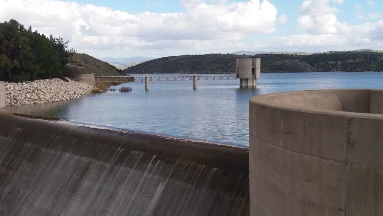 The “little fisherman” sculpture (Paphos harbour)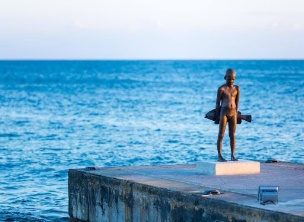 “The girl and the sparrow” (sculpture at the centre of Paphos)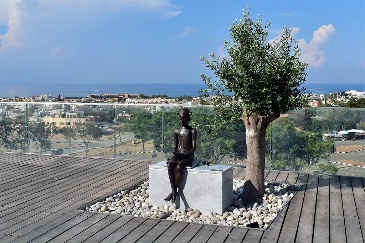 “Markideion” theatre of Paphos.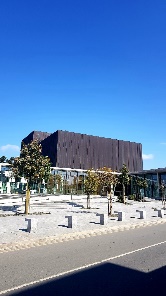  The “Oval” (Commercial building in Limassol)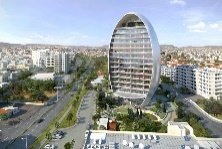 Limassol Marina.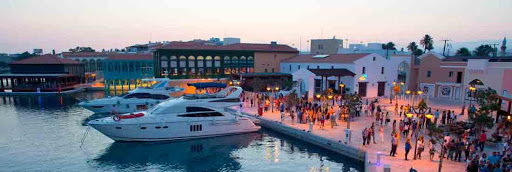 “The modern Aphrodite” of Paphos.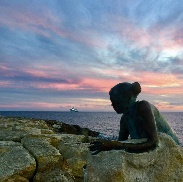 “Old town” square (Paphos).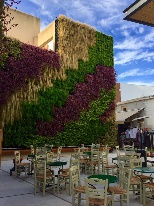 Wargaming Cyprus building (Nicosia)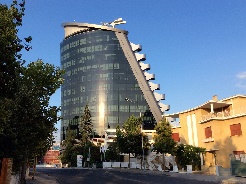 Amphitheatre “Vrysi” (Chloraka)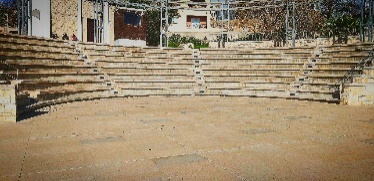 